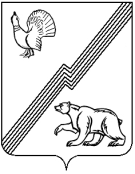 АДМИНИСТРАЦИЯ ГОРОДА ЮГОРСКАХанты-Мансийского автономного округа – Югры ПОСТАНОВЛЕНИЕот  08 февраля 2019 года 										№ 293О признании утратившими силу отдельных постановлений администрации города Югорска В соответствии с постановлением администрации города Югорска от 18.10.2018 № 2876 «О модельной муниципальной программе города Югорска, порядке принятия решения                         о разработке муниципальных программ города Югорска, их формирования, утверждения                       и реализации в соответствии с национальными целями развития», распоряжением администрации города Югорска от 17.10.2018 № 531 «О перечне муниципальных программ города Югорска»:  1. Признать утратившими силу постановления администрации города Югорска:- от 26.11.2018 № 3262 «О внесении изменений в постановление администрации города Югорска от 13.11.2017 № 2782 «О муниципальной программе города Югорска «Формирование комфортной городской среды в городе Югорске на 2018 - 2022 годы»;- от 26.11.2018 № 3264 «О внесении изменений в постановление администрации города Югорска от 31.10.2013 № 3273 «О муниципальной программе города Югорска «Охрана окружающей среды, обращение с отходами производства и потребления, использование                   и защита городских лесов города Югорска на 2014-2020 годы»;- от 26.11.2018 № 3260 «О внесении изменений в постановление администрации города Югорска от 31.10.2013 № 3291 «О муниципальной программе города Югорска «Энергосбережение и повышение энергетической эффективности города Югорска                        на 2014 - 2020 годы»;- от 23.11.2018 № 3237 «О внесении изменений в постановление администрации города Югорска от 31.10.2013 № 3276 «О муниципальной программе города Югорска «Управление муниципальными финансами в городе Югорске на 2014 - 2020 годы»;- от 26.11.2018 № 3259 «О внесении изменений в постановление администрации города Югорска от 31.10.2013 № 3281 «О муниципальной программе города Югорска «Управление муниципальным имуществом города Югорска на 2014 – 2020 годы»;- от 26.11.2018 № 3258  «О внесении изменений в постановление администрации города Югорска от 31.10.2013 № 3282 «О муниципальной программе города Югорска «Развитие жилищно-коммунального комплекса в городе Югорске на 2014 - 2020 годы»;- от 26.11.2018 № 3244 «О внесении изменений в постановление администрации города Югорска от 31.10.2013 № 3283 «О муниципальной программе города Югорска «Развитие сети автомобильных дорог и транспорта в городе Югорске на 2014 - 2020 годы»;- от 26.11.2018 № 3241 «О внесении изменений в постановление администрации города Югорска от 31.10.2013 № 3286 «О муниципальной программе города Югорска «Развитие образования города Югорска на 2014-2020 годы»;- от 26.11.2018 № 3255 «О внесении изменения в постановление администрации города Югорска от 31.10.2013 № 3280 «О муниципальной программе города Югорска «Развитие гражданского и информационного общества в городе Югорске на 2014-2020 годы»;- от 26.11.2018 № 3261 «О внесении изменений в постановление администрации города Югорска от 31.10.2013 № 3274 «О муниципальной программе города Югорска «Капитальный ремонт жилищного фонда города Югорска на 2014-2020 годы»;- от 26.11.2018 № 3257 «О внесении изменений в постановление администрации города Югорска от 31.10.2013 №3285 «О муниципальной программе города Югорска «Развитие физической культуры и спорта в городе Югорске на 2014-2020 годы»;- от 26.11.2018 № 3243 «О внесении изменений в постановление администрации города Югорска от 31.10.2013 №3284 «О муниципальной программе города Югорска «Отдых                         и оздоровление детей города Югорска на 2014-2020 годы»;- от 26.11.2018 № 3242 «О внесении изменений в постановление администрации города Югорска от 31.10.2013 №3279 «О муниципальной программе города Югорска «Реализация молодежной политики и организация временного трудоустройства в городе Югорске                        на 2014-2020 годы»;- от 26.11.2018 № 3265 «О внесении изменений в постановление администрации города Югорска от 31.10.2013 №3287 «О муниципальной программе города Югорска «Обеспечение доступным и комфортным жильем жителей города Югорска на 2014-2020 годы»;- от 26.11.2018 № 3266 «О внесении изменений в постановление администрации города Югорска от 31.10.2013 № 3278 «О муниципальной программе города Югорска «Социально-экономическое развитие и совершенствование государственного и муниципального управленияв городе Югорске на 2014 - 2020 годы»;- от 26.11.2018 № 3263 «О внесении изменений в постановление администрации города Югорска от 31.10.2013 № 3246 «О муниципальной программе города Югорска «Развитие культуры и туризма в городе Югорске на 2014 - 2020 годы»;- от 26.11.2018 № 3256 «О внесении изменений в постановление администрации города Югорска от 31.10.2013 № 3289 «О муниципальной программе города Югорска «Профилактика правонарушений, противодействие коррупции и незаконному обороту наркотиков в городе Югорске на 2014 – 2020 годы»;- от 21.12.2018 № 3534 «О внесении изменения в постановление администрации города Югорска от 31.10.2013 № 3276 «О муниципальной программе города Югорска «Управление муниципальными финансами в городе Югорске на 2014 - 2020 годы»;- от 24.12.2018 № 3571 «О внесении изменений в постановление администрации города Югорска от 13.11.2017 № 2782 «О муниципальной программе города Югорска «Формирование комфортной городской среды в городе Югорске на 2018 - 2022 годы»»;- от 24.12.2018 № 3573 «О внесении изменений в постановление администрации города Югорска от 31.10.2013 № 3273 «О муниципальной программе города Югорска «Охрана окружающей среды, обращение с отходами производства и потребления, использование                      и защита городских лесов города Югорска на 2014-2020 годы»;- от 24.12.2018 № 3568 «О внесении изменений в постановление администрации города Югорска от 31.10.2013 № 3281 «О муниципальной программе города Югорска «Управление муниципальным имуществом города Югорска на 2014 – 2020 годы»;- от 24.12.2018 № 3575 «О внесении изменений в постановление администрации города Югорска от 31.10.2013 № 3282 «О муниципальной программе города Югорска «Развитие жилищно-коммунального комплекса в городе Югорске на 2014-2020 годы»;- от 24.12.2018 № 3570 «О внесении изменений в постановление администрации города Югорска от 31.10.2013 № 3283 «О муниципальной программе города Югорска «Развитие сети автомобильных дорог и транспорта в городе Югорске на 2014 - 2020 годы»;- от 24.12.2018 № 3574 «О внесении изменений в постановление администрации города Югорска от 31.10.2013 № 3286 «О муниципальной программе города Югорска «Развитие образования города Югорска на 2014-2020 годы»;- от 24.12.2018 № 3578 «О внесении изменений в постановление администрации города Югорска от 31.10.2013 № 3280 «О муниципальной программе города Югорска «Развитие гражданского и информационного общества в городе Югорске на 2014-2020 годы»;- от 24.12.2018 № 3577 «О внесении изменений в постановление администрации города Югорска от 31.10.2013 № 3285 «О муниципальной программе города Югорска «Развитие физической культуры и спорта в городе Югорске на 2014 – 2020 годы»;- от 24.12.2018 № 3576 «О внесении изменений в постановление администрации города Югорска от 31.10.2013 № 3279 «О муниципальной программе города Югорска «Реализация молодежной политики и организация временного трудоустройства в городе Югорске                      на 2014 – 2020 годы»;- от 24.12.2018 № 3567 «О внесении изменений в постановление администрации города Югорска от 30.10.2013 № 3225 «О муниципальной программе города Югорска «Развитие муниципальной службы в городе Югорске на 2014 – 2020 годы»;- от 24.12.2018 № 3559 «О внесении изменений в постановление администрации города Югорска от 31.10.2013 № 3287 «О муниципальной программе города Югорска «Обеспечение доступным и комфортным жильем жителей города Югорска на 2014 – 2020 годы»;- от 24.12.2018 № 3579 «О внесении изменений в постановление администрации города Югорска от 31.10.2013 № 3278 «О муниципальной программе города Югорска «Социально-экономическое развитие и совершенствование государственного и муниципального управления  в городе Югорске на 2014 - 2020 годы»;- от 24.12.2018 № 3569 «О внесении изменений в постановление администрации города Югорска от 31.10.2013 № 3246 «О муниципальной программе города Югорска «Развитие культуры и туризма в городе Югорске на 2014-2020 годы».2. Опубликовать постановление в официальном печатном издании города Югорска                     и разместить на официальном сайте органов местного самоуправления города Югорска.3. Настоящее постановление вступает в силу после его официального опубликования               и распространяется на правоотношения, возникшие с 01.01.2019.Глава города Югорска                                                                      		         А.В. Бородкин